他需要静脉注射药物，这会影响斋戒吗？يحتاج إلى أخذ حقن في الوريد فهل يؤثر ذلك على الصيام ؟[باللغة الصينية ]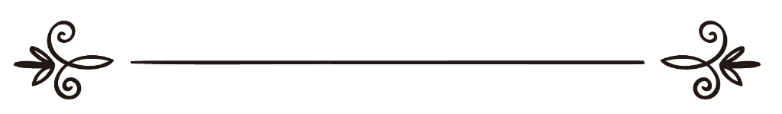 来源：伊斯兰问答网站مصدر : موقع الإسلام سؤال وجواب编审: 伊斯兰之家中文小组مراجعة: فريق اللغة الصينية بموقع دار الإسلام他需要静脉注射药物，这会影响斋戒吗？问：我的一个朋友患有初期癌症，必须要在斋月中进行一个阶段的治疗，就是要把一些药物融化在溶液里，然后进行静脉注射。他的斋戒是正确的吗？答：一切赞颂，全归真主。封斋的人在斋月的白天打针有两种情况：第一种情况：就是可以替代饮食的营养针，打这种营养针会坏斋，因为它就是吃喝的替代品；第二种情况：如果不是营养针，就不会坏斋，也不会影响斋戒，无论是静脉注射或者肌肉注射都一样，没有任何区别。如果能够在晚上打这种针，则为了谨慎小心，最好在晚上打这种针。有人向谢赫伊本·巴兹（愿主怜悯之）( 15 / 257 )询问：“封斋的人在斋月的白天进行肌肉注射或者静脉注射的教法律列是什么？如果打针了，他的斋戒会变成无效的吗？他必须要还补那一天的斋戒吗？”谢赫回答：“他的斋戒是正确的，因为静脉注射不属于吃喝的范围，肌肉注射更不属于吃喝的范围，但是如果他为了谨慎小心而还补斋戒，则是最好的；如果可以推迟到晚上打针，也是最好的，避免了所有人的分歧和争议。”在《斋戒的法太瓦》（220页）中有人向谢赫伊本·欧赛米尼（愿主怜悯之）询问：“在肌肉、静脉和臀部打针的教法律列是什么？”谢赫回答：“ 可以在肌肉、静脉和臀部打针，这是不坏斋的，不属于坏斋的事项，也不属于吃喝的范围，但是替代饮食的营养针会影响斋戒。”有人向学术研究和教法律列常任委员会询问( 10 / 252 )：“在斋月的白天打营养针或者治病的其它针的教法律列是什么？”他们回答：“可以在斋月的白天为了治病而进行肌肉注射和静脉注射，如果能够在晚上进行注射，则是最好的和谨慎小心的做法；但是封斋的人在斋月的白天不能打营养针，营养针与吃喝的教法律列一样 ，都是坏斋的事项。”真主至知！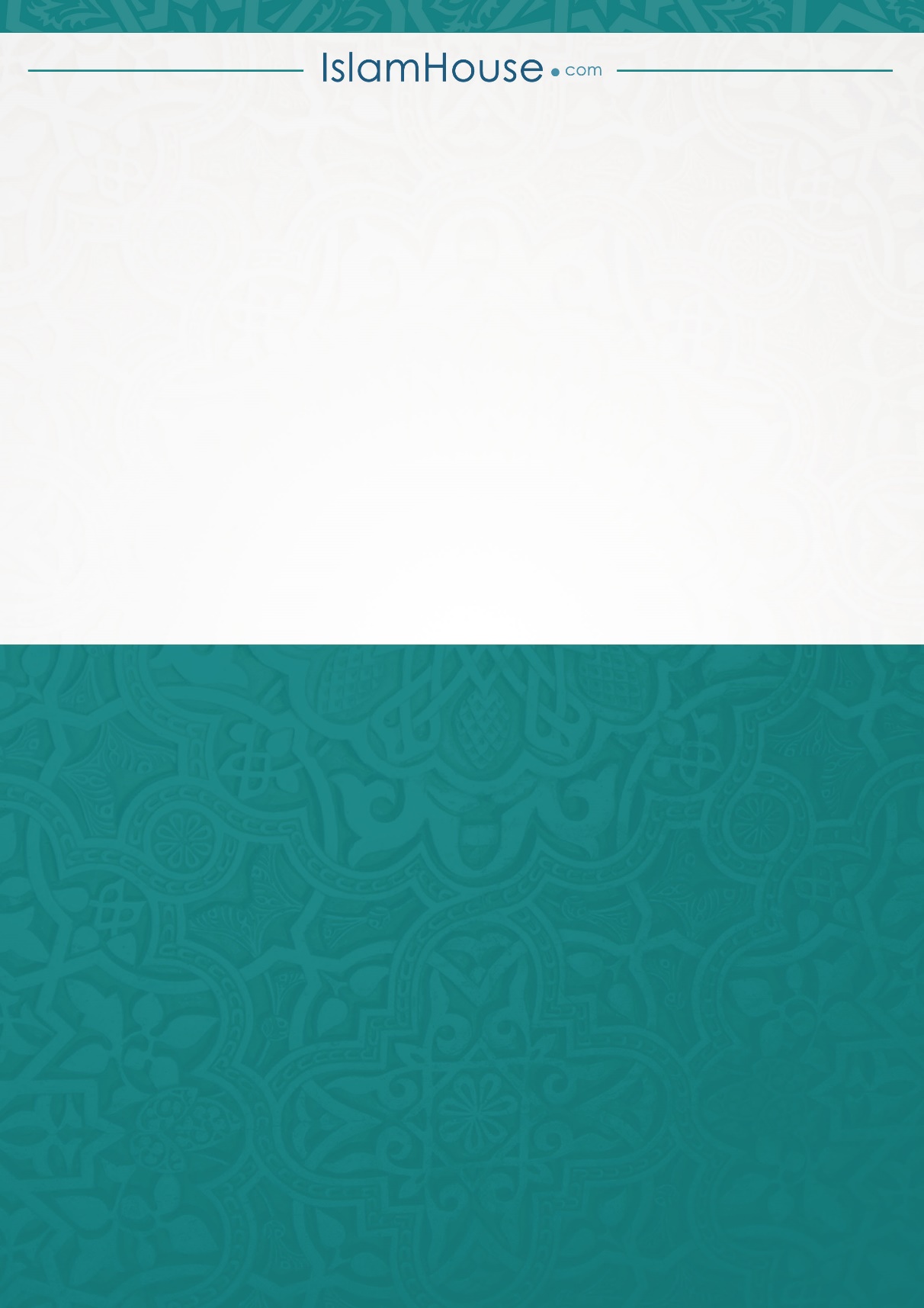 